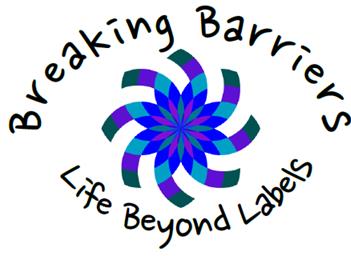 Please fill out this form to nominate someone for the award. There are 4 categories: Educator, Service Provider, Advocate, and Life-Time Achievement. You can nominate an individual or an organization. Please explain how they are breaking barriers in the community. You must be available to present the award on conference day! 
Please fill out the following information about yourself as the person nominating an award.Please provide the following information about the person/organization that you are nominating.Please email this form to info@codsn.org or mail it to: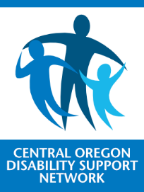 CODSN 2525 NE Twin Knolls Drive, Suite 7, Bend, OR 97701For additional information contact: Dianna Hansen Phone: (541) 548-8559Full Name:Address:Phone:Email Address:Your Role: Family Member Educator Service Provider Self- AdvocatePlease select a category for the NomineePlease select a category for the Nominee Educator  Service Provider  Advocate   Life-Time Achievement.First/Last Name:Organization:(if applicable)Phone Number:Email:Address:How did this person or organization break barriersHow did this person or organization break barriers